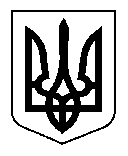 ВЕЛИКООЛЕКСАНДРІВСЬКА СЕЛИЩНА РАДАВЕЛИКООЛЕКСАНДРІВСЬКОГО РАЙОНУХЕРСОНСЬКОЇ ОБЛАСТІвосьмого скликанняСьома сесіяРІШЕННЯВід 29 квітня 2021  року       смт Велика Олександрівка	               № 402Про внесення змін до рішення Великоолександрівської селищної ради від 17.03.2021 № 363 «Про передачу автомобілів»	У зв’язку з тим, що автомобіль УАЗ -3151205, який є комунальною власністю Великоолександрівської селищної територіальної громади, має зношений технічний стан та потребує списання, на підставі статей 26, 60 Закону України «Про місцеве самоврядування в Україні» селищна рада ВИРІШИЛА:	1. Внести зміни до рішення Великоолександрівської селищної ради від 17.03.2021 № 363 «Про передачу автомобілів», виключивши з пункту 1 рішення слова «УАЗ – 3151205».2.Надати дозвіл на списання автомобіля УАЗ – 3151205.	3. Контроль за виконанням цього рішення покласти на постійну комісію з питань бюджету, фінансів, соціально-економічного розвитку, житлово- комунального господарства  та управління майном комунальної власності.Селищний голова 							Н.В. Корнієнко